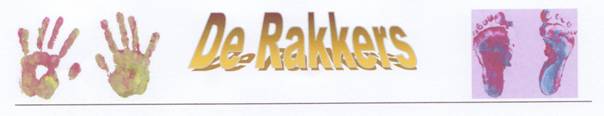 KINDERDAGVERBLIJF  De Rakkers	Gegevens kind(eren)		kind 1	kind 2Gegevens ouder(s)/verzorger(s)		ouder/verzorger 1 *	ouder/verzorger 2 *		tevens de contractant3.	Bijzonderheden:PlaatsingGewenste dagdelen:Gewenste locatie:Stevinrakkers	(0-4)Stephanrakkers	(0-4)Janinerakkers	(2-4)BSO               	(4-13Soort opvang (aankruisen, meerdere opties mogelijk:Hele DagopvangHalve dag (ochtend)Halve dag (middag)PeuterspeelzaalBSO/NSO naschoolseopvangVakantieopvangLosse urenFlexopvang (let op andere prijs)U wordt vriendelijk verzocht te controleren of alle vragen van dit inschrijfformulier volledig zijn ingevuld. Mocht u vragen hebben dan kunt u contact opnemen met Kinderdagverblijf de rakkers, 
telefoonnummer 06-22887897 Binnen twee weken ontvangt u een bevestiging van uw aanmelding. Ondertekening contractant:Formulier210.2InschrijfformulierVoornaamAchternaam(vermoedelijke) geb.datumGeslachtJongen/meisje/niet bekend *Jongen/meisje/niet bekend *Huisarts en tel.nr.NationaliteitBSN-nummerNaam verzorgerM/V*M/V*VoorlettersVoornaamAdresPostcodeWoonplaatsGeboorte datumTelefoon privéTelefoon werkTelefoon mobielTelefoon nood BSN-nummerE-mail adresBurgerlijke staatBank/postbanknummerWij geven toestemming om foto’s en video opnamen van ons kind te maken en deze te gebruiken voor in de dagboekjes of een ouderbijeenkomst of ter illustratie van bijvoorbeeld brochures van Kinderdagverblijf Handtekening ouder:Gewenste plaatsingsdatum:MaandagDinsdagWoensdagDonderdagVrijdagOchtendMiddagHandtekening:Datum: